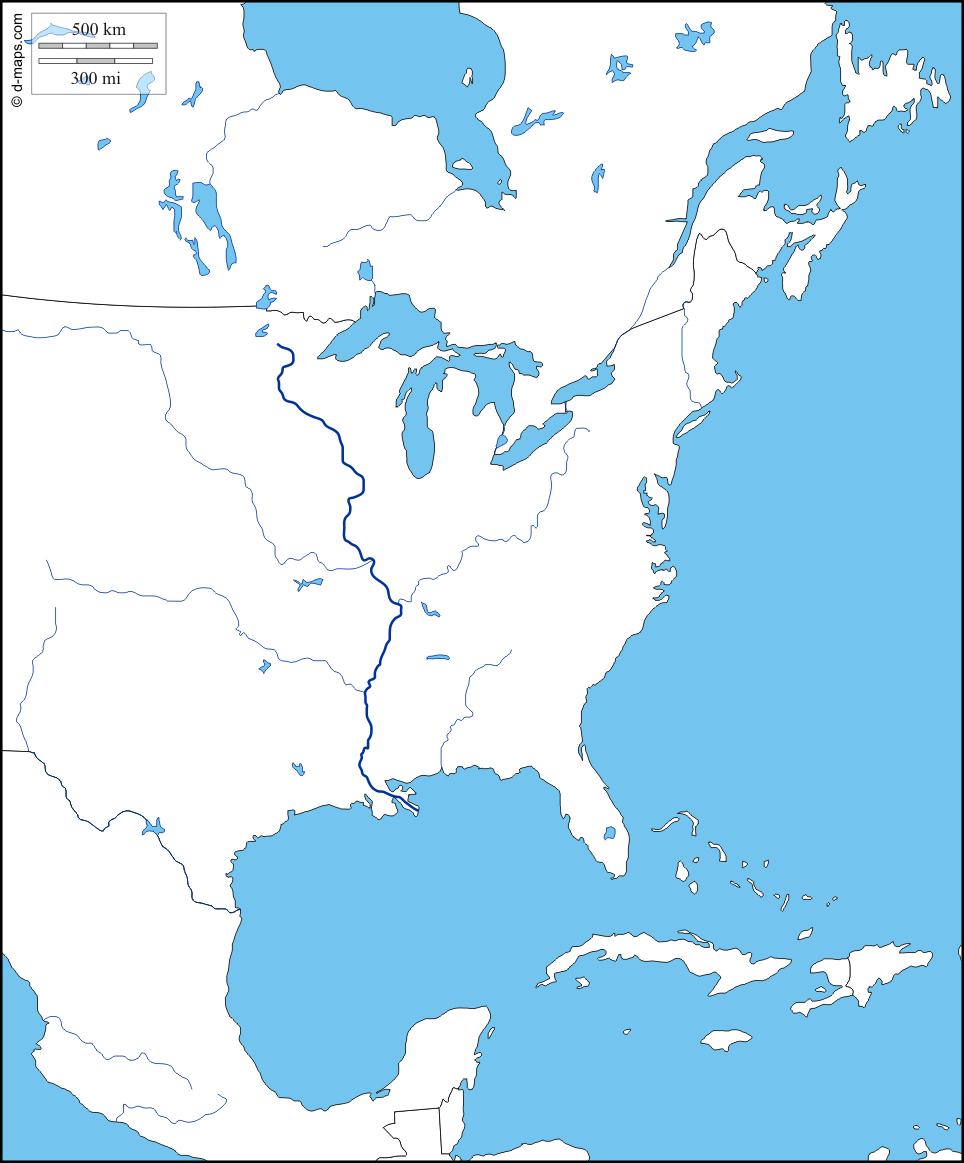 ExplorersWhat country were they born in?Country/Countriesthey sailed for?Where did they explore/what did they discover?Fate of explorer?(What happened to them?)John CabotGiovanni da Verrazano and Jacques CartierSamuel de ChamplainHenry Hudson